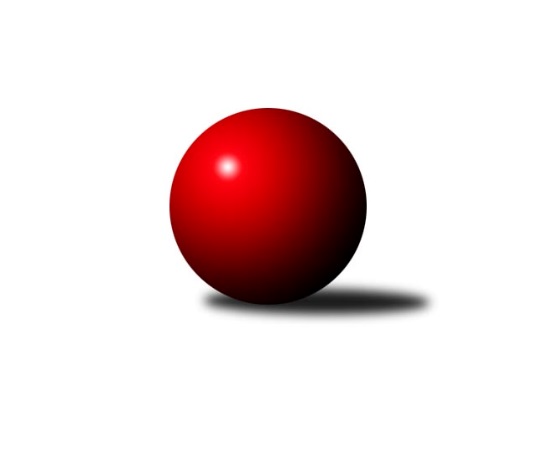 Č.17Ročník 2017/2018	11.2.2018Nejlepšího výkonu v tomto kole: 2485 dosáhlo družstvo: Slavoj Velké Popovice AMistrovství Prahy 2 2017/2018Výsledky 17. kolaSouhrnný přehled výsledků:SK Uhelné sklady Praha C	- KK Slavia Praha C	3:5	2348:2360	5.0:7.0	6.2.KK Slavia Praha D	- Sokol Kobylisy C	7:1	2430:2315	8.0:4.0	6.2.Sokol Kobylisy B	- TJ Radlice	5:3	2332:2204	8.0:4.0	6.2.Slavoj Velké Popovice A	- KK Slavia Praha B	5:3	2485:2415	8.0:4.0	7.2.TJ Sokol Rudná C	- SK Meteor Praha D	6:2	2395:2281	9.0:3.0	8.2.PSK Union Praha C	- TJ Sokol Praha-Vršovice B	6:2	2355:2219	7.0:5.0	8.2.KK Dopravní podniky Praha A	- KK Slavoj Praha D		dohrávka		28.3.Tabulka družstev:	1.	TJ Sokol Rudná C	16	12	1	3	80.5 : 47.5 	110.0 : 82.0 	 2374	25	2.	Slavoj Velké Popovice A	17	12	1	4	84.0 : 52.0 	115.0 : 89.0 	 2365	25	3.	SK Uhelné sklady Praha C	17	12	0	5	83.0 : 53.0 	115.5 : 88.5 	 2355	24	4.	Sokol Kobylisy B	17	10	2	5	78.0 : 58.0 	109.5 : 94.5 	 2342	22	5.	KK Slavia Praha D	17	9	1	7	76.0 : 60.0 	99.0 : 105.0 	 2327	19	6.	TJ Radlice	17	8	0	9	66.0 : 70.0 	106.5 : 97.5 	 2342	16	7.	KK Slavoj Praha D	15	6	3	6	57.0 : 63.0 	85.0 : 95.0 	 2340	15	8.	Sokol Kobylisy C	17	7	1	9	63.0 : 73.0 	104.5 : 99.5 	 2321	15	9.	TJ Sokol Praha-Vršovice B	17	7	1	9	62.0 : 74.0 	100.5 : 103.5 	 2244	15	10.	KK Slavia Praha B	17	7	0	10	63.0 : 73.0 	92.0 : 112.0 	 2331	14	11.	KK Dopravní podniky Praha A	16	6	0	10	58.0 : 70.0 	93.0 : 99.0 	 2295	12	12.	KK Slavia Praha C	17	6	0	11	58.5 : 77.5 	90.5 : 113.5 	 2281	12	13.	SK Meteor Praha D	17	6	0	11	56.0 : 80.0 	95.5 : 108.5 	 2342	12	14.	PSK Union Praha C	17	4	0	13	51.0 : 85.0 	87.5 : 116.5 	 2263	8Podrobné výsledky kola:	 SK Uhelné sklady Praha C	2348	3:5	2360	KK Slavia Praha C	Dana Školová	 	 193 	 170 		363 	 0:2 	 421 	 	205 	 216		Milan ml. Mareš ml.	Jiří Bendl	 	 196 	 213 		409 	 1:1 	 415 	 	211 	 204		Josef st. Kocan	Olga Brožová	 	 194 	 216 		410 	 1:1 	 400 	 	195 	 205		Hana Hájková	Petr Štich	 	 207 	 164 		371 	 0:2 	 412 	 	215 	 197		Michal Kocan	Jindra Kafková	 	 193 	 170 		363 	 1:1 	 359 	 	166 	 193		Milan st. Mareš st.	Miloslav Dušek	 	 195 	 237 		432 	 2:0 	 353 	 	166 	 187		Jiří ml. Kryda ml.rozhodčí: Nejlepší výkon utkání: 432 - Miloslav Dušek	 KK Slavia Praha D	2430	7:1	2315	Sokol Kobylisy C	Karel Myšák	 	 194 	 193 		387 	 0:2 	 416 	 	204 	 212		Michal Matyska	Karel Bernat	 	 181 	 225 		406 	 1:1 	 381 	 	188 	 193		Jan Nowak	Tomáš Jiránek	 	 206 	 211 		417 	 2:0 	 385 	 	197 	 188		Zdeněk Šrot	Vladimír Kněžek	 	 221 	 184 		405 	 1:1 	 386 	 	199 	 187		Karel Erben	Petr Knap	 	 204 	 198 		402 	 2:0 	 380 	 	201 	 179		Václav Jícha	Filip Knap	 	 199 	 214 		413 	 2:0 	 367 	 	185 	 182		Anna Nowakovározhodčí: Nejlepší výkon utkání: 417 - Tomáš Jiránek	 Sokol Kobylisy B	2332	5:3	2204	TJ Radlice	Jaroslav Krčma	 	 179 	 200 		379 	 1:1 	 386 	 	190 	 196		Jan Kamín	Václav Císař	 	 194 	 182 		376 	 1:1 	 375 	 	187 	 188		Leoš Kofroň	Markéta Březinová	 	 206 	 174 		380 	 1:1 	 387 	 	184 	 203		Lukáš Lehner	Vojtěch Vojtíšek	 	 190 	 201 		391 	 2:0 	 313 	 	130 	 183		Jan Vojáček	Josef Císař	 	 205 	 202 		407 	 2:0 	 335 	 	177 	 158		Radek Lehner	Zdeněk Fůra	 	 196 	 203 		399 	 1:1 	 408 	 	221 	 187		Miloš ml. Beneš ml.rozhodčí: Nejlepší výkon utkání: 408 - Miloš ml. Beneš ml.	 Slavoj Velké Popovice A	2485	5:3	2415	KK Slavia Praha B	Jaruška Havrdová	 	 198 	 214 		412 	 1:1 	 404 	 	186 	 218		Pavel Forman	Josef Vodešil	 	 217 	 196 		413 	 1:1 	 414 	 	172 	 242		Tomáš Rybka	Bedřich Švec	 	 191 	 182 		373 	 1:1 	 377 	 	177 	 200		Vladimír Tala	Jason Holt	 	 195 	 203 		398 	 1:1 	 400 	 	183 	 217		Jiří Tala	Jiří Mrzílek	 	 218 	 222 		440 	 2:0 	 406 	 	214 	 192		Tomáš Tejnor	Karel Balliš	 	 216 	 233 		449 	 2:0 	 414 	 	204 	 210		Lidmila Fořtovározhodčí: Nejlepší výkon utkání: 449 - Karel Balliš	 TJ Sokol Rudná C	2395	6:2	2281	SK Meteor Praha D	Irena Mikešová	 	 210 	 189 		399 	 1:1 	 381 	 	179 	 202		Bedřich Bernátek	Hana Poláčková	 	 215 	 224 		439 	 2:0 	 386 	 	204 	 182		Zdeněk Boháč	Miluše Kohoutová	 	 213 	 200 		413 	 2:0 	 385 	 	193 	 192		Vladimír Dvořák	Anna Novotná	 	 152 	 193 		345 	 1:1 	 349 	 	183 	 166		Miroslav Šostý	Jarmila Zimáková	 	 176 	 184 		360 	 1:1 	 369 	 	165 	 204		Richard Sekerák	Ludmila Erbanová	 	 231 	 208 		439 	 2:0 	 411 	 	222 	 189		Miroslava Martincovározhodčí: Nejlepšího výkonu v tomto utkání: 439 kuželek dosáhli: Hana Poláčková, Ludmila Erbanová	 PSK Union Praha C	2355	6:2	2219	TJ Sokol Praha-Vršovice B	Jiří Haken	 	 202 	 197 		399 	 1:1 	 370 	 	172 	 198		Jiří Janata	Květa Pytlíková	 	 211 	 202 		413 	 2:0 	 357 	 	162 	 195		Ivo Vávra	Václav Bouchal	 	 210 	 202 		412 	 2:0 	 336 	 	160 	 176		Jiří Vilímovský	Jakub Pytlík	 	 181 	 195 		376 	 0:2 	 397 	 	197 	 200		Karel Wolf	Jitka Vykouková	 	 179 	 190 		369 	 0:2 	 388 	 	194 	 194		Josef Hladík	Pavel Mezek	 	 186 	 200 		386 	 2:0 	 371 	 	176 	 195		Petr Fingerrozhodčí: Nejlepší výkon utkání: 413 - Květa PytlíkováPořadí jednotlivců:	jméno hráče	družstvo	celkem	plné	dorážka	chyby	poměr kuž.	Maximum	1.	Ludmila Erbanová 	TJ Sokol Rudná C	436.23	300.0	136.2	3.2	7/7	(455)	2.	Miloš ml. Beneš  ml.	TJ Radlice	422.42	288.1	134.3	3.2	6/8	(487)	3.	Pavel Forman 	KK Slavia Praha B	420.19	287.6	132.6	2.8	8/9	(463)	4.	Vojtěch Vojtíšek 	Sokol Kobylisy B	420.02	283.3	136.7	4.9	7/8	(474)	5.	Miloslav Dušek 	SK Uhelné sklady Praha C	416.94	289.5	127.5	5.0	7/7	(487)	6.	Jan Václavík 	KK Slavia Praha D	415.37	286.7	128.6	7.9	5/7	(448)	7.	Lidmila Fořtová 	KK Slavia Praha B	414.08	285.9	128.2	5.0	6/9	(445)	8.	Jiří Bendl 	SK Uhelné sklady Praha C	413.65	288.9	124.7	7.1	6/7	(445)	9.	Josef st. Kocan 	KK Slavia Praha C	412.68	283.7	129.0	4.9	8/8	(434)	10.	Jaroslav Vondrák 	KK Dopravní podniky Praha A	409.84	289.5	120.3	7.9	7/8	(443)	11.	Zdeněk Fůra 	Sokol Kobylisy B	408.92	287.3	121.6	6.2	8/8	(454)	12.	Filip Knap 	KK Slavia Praha D	408.25	287.4	120.8	5.6	7/7	(433)	13.	Kateřina Holanová 	KK Slavoj Praha D	406.29	287.2	119.1	7.3	7/8	(471)	14.	Jiří Mrzílek 	Slavoj Velké Popovice A	405.98	284.4	121.6	7.9	6/8	(452)	15.	Danuše Kuklová 	KK Slavoj Praha D	405.71	279.3	126.5	7.3	6/8	(465)	16.	Bedřich Švec 	Slavoj Velké Popovice A	404.15	287.0	117.2	9.4	8/8	(445)	17.	Michal Matyska 	Sokol Kobylisy C	403.81	282.6	121.2	6.1	8/8	(419)	18.	Marian Kovač 	Sokol Kobylisy B	403.47	278.9	124.6	6.2	7/8	(428)	19.	Jan Kamín 	TJ Radlice	402.86	280.6	122.3	5.8	8/8	(436)	20.	Karel Balliš 	Slavoj Velké Popovice A	401.43	283.9	117.6	7.8	8/8	(449)	21.	Václav Papež 	TJ Sokol Praha-Vršovice B	398.82	279.0	119.8	6.8	7/8	(428)	22.	Richard Sekerák 	SK Meteor Praha D	398.51	278.3	120.2	7.0	9/10	(470)	23.	Zdeněk Boháč 	SK Meteor Praha D	398.43	280.0	118.4	6.5	10/10	(445)	24.	Irena Mikešová 	TJ Sokol Rudná C	398.04	280.8	117.2	7.2	7/7	(433)	25.	Miluše Kohoutová 	TJ Sokol Rudná C	397.41	283.8	113.6	7.8	7/7	(459)	26.	Václav Jícha 	Sokol Kobylisy C	396.37	276.4	120.0	9.2	8/8	(433)	27.	Jarmila Zimáková 	TJ Sokol Rudná C	396.29	275.8	120.4	7.1	7/7	(441)	28.	Jaruška Havrdová 	Slavoj Velké Popovice A	396.19	283.2	113.0	9.1	8/8	(444)	29.	Miroslav Šostý 	SK Meteor Praha D	396.13	281.6	114.5	8.3	9/10	(445)	30.	Petr Knap 	KK Slavia Praha D	395.39	283.6	111.8	9.3	7/7	(431)	31.	Markéta Baťková 	KK Slavoj Praha D	394.63	274.7	120.0	7.9	7/8	(444)	32.	Jiří Ludvík 	KK Dopravní podniky Praha A	394.25	279.6	114.7	6.9	7/8	(450)	33.	Lukáš Lehner 	TJ Radlice	393.03	282.5	110.5	8.6	8/8	(427)	34.	Jakub Pytlík 	PSK Union Praha C	392.92	273.6	119.3	9.2	8/8	(426)	35.	Milan ml. Mareš  ml.	KK Slavia Praha C	391.60	276.4	115.2	7.5	7/8	(429)	36.	Michal Kocan 	KK Slavia Praha C	390.88	276.7	114.2	6.6	8/8	(423)	37.	Vladimír Dvořák 	SK Meteor Praha D	390.73	279.2	111.6	9.4	10/10	(468)	38.	Václav Bouchal 	PSK Union Praha C	390.60	275.8	114.8	8.5	8/8	(429)	39.	Marek Lehner 	TJ Radlice	390.36	277.7	112.7	10.7	8/8	(427)	40.	Josef Hladík 	TJ Sokol Praha-Vršovice B	389.89	272.3	117.6	7.3	8/8	(420)	41.	Olga Brožová 	SK Uhelné sklady Praha C	389.67	278.3	111.4	8.5	7/7	(429)	42.	Karel Erben 	Sokol Kobylisy C	388.19	272.6	115.6	8.6	8/8	(446)	43.	Vladimír Jahelka 	KK Slavoj Praha D	387.81	272.8	115.0	11.0	7/8	(417)	44.	Jason Holt 	Slavoj Velké Popovice A	387.58	279.3	108.3	10.8	8/8	(442)	45.	Hana Hájková 	KK Slavia Praha C	387.02	268.5	118.6	7.6	8/8	(441)	46.	Nikola Zuzánková 	KK Slavia Praha B	385.89	270.7	115.2	6.5	6/9	(439)	47.	Eva Mařánková 	TJ Sokol Rudná C	385.67	276.0	109.6	11.5	5/7	(408)	48.	Blanka Koubová 	KK Slavoj Praha D	384.71	277.2	107.5	9.8	8/8	(432)	49.	Jan Šipl 	KK Slavoj Praha D	384.33	272.7	111.6	9.7	6/8	(457)	50.	Jan Nowak 	Sokol Kobylisy C	383.82	271.3	112.6	8.6	7/8	(404)	51.	Pavel Mezek 	PSK Union Praha C	383.43	272.2	111.2	10.1	7/8	(443)	52.	Dana Školová 	SK Uhelné sklady Praha C	382.69	275.6	107.1	8.4	7/7	(415)	53.	Tomáš Jiránek 	KK Slavia Praha D	382.55	280.1	102.5	10.8	7/7	(437)	54.	Karel Bernat 	KK Slavia Praha D	380.54	275.0	105.5	10.9	7/7	(425)	55.	Zdeněk Šrot 	Sokol Kobylisy C	380.33	269.3	111.0	10.4	8/8	(420)	56.	Zdeněk Novák 	KK Slavia Praha D	379.91	272.9	107.0	12.0	5/7	(455)	57.	Josef Císař 	Sokol Kobylisy B	379.41	270.8	108.6	10.6	7/8	(407)	58.	Tomáš Rybka 	KK Slavia Praha B	379.27	267.5	111.7	9.3	9/9	(421)	59.	Bedřich Bernátek 	SK Meteor Praha D	378.72	271.3	107.5	11.2	10/10	(413)	60.	Petr Finger 	TJ Sokol Praha-Vršovice B	378.64	269.7	108.9	11.2	8/8	(439)	61.	Michal Fořt 	KK Slavia Praha B	378.13	268.3	109.8	8.9	6/9	(407)	62.	Jan Novák 	KK Dopravní podniky Praha A	377.79	267.6	110.2	8.6	7/8	(393)	63.	Leoš Kofroň 	TJ Radlice	377.72	266.7	111.0	8.8	8/8	(410)	64.	Radek Lehner 	TJ Radlice	377.41	269.3	108.2	8.7	8/8	(413)	65.	Anna Novotná 	TJ Sokol Rudná C	376.85	272.9	103.9	10.1	6/7	(418)	66.	Tomáš Tejnor 	KK Slavia Praha B	375.33	264.7	110.6	10.4	8/9	(406)	67.	Josef Vodešil 	Slavoj Velké Popovice A	375.20	275.4	99.8	13.4	8/8	(413)	68.	Eva Kozáková 	SK Uhelné sklady Praha C	374.79	273.0	101.8	12.8	7/7	(409)	69.	Václav Císař 	Sokol Kobylisy B	374.73	272.1	102.6	11.5	8/8	(396)	70.	Anna Nowaková 	Sokol Kobylisy C	372.23	264.4	107.9	9.3	8/8	(402)	71.	Květa Pytlíková 	PSK Union Praha C	371.41	263.9	107.5	10.5	8/8	(416)	72.	Jaroslav Havránek 	TJ Sokol Praha-Vršovice B	370.75	271.1	99.6	12.0	7/8	(400)	73.	Petr Soukup 	KK Dopravní podniky Praha A	370.59	262.2	108.4	11.1	7/8	(417)	74.	Jiří Haken 	PSK Union Praha C	368.61	263.8	104.8	10.8	8/8	(406)	75.	Hana Poláčková 	TJ Sokol Rudná C	366.24	265.7	100.5	11.6	5/7	(439)	76.	Jaroslav Krčma 	Sokol Kobylisy B	364.24	270.4	93.8	14.0	8/8	(416)	77.	Jiří Janata 	TJ Sokol Praha-Vršovice B	355.74	261.8	94.0	13.8	7/8	(421)	78.	Vladimír Tala 	KK Slavia Praha B	352.14	256.1	96.0	13.7	7/9	(377)	79.	Jiří Vilímovský 	TJ Sokol Praha-Vršovice B	349.69	261.8	87.9	16.9	7/8	(392)	80.	Jiří ml. Kryda  ml.	KK Slavia Praha C	344.69	243.8	100.9	14.7	8/8	(388)		Anna Neckařová 	KK Dopravní podniky Praha A	436.00	287.0	149.0	7.0	1/8	(436)		Jiří Sládek 	KK Slavia Praha B	422.33	287.8	134.6	2.9	4/9	(456)		Zuzana Edlmannová 	SK Meteor Praha D	412.00	287.0	125.0	6.5	2/10	(414)		Miroslava Martincová 	SK Meteor Praha D	411.00	279.0	132.0	6.0	1/10	(411)		Josef Dvořák 	KK Slavoj Praha D	411.00	287.0	124.0	2.0	1/8	(411)		Jindřich Málek 	KK Dopravní podniky Praha A	410.00	285.0	125.0	3.0	1/8	(410)		Štěpán Kandl 	KK Dopravní podniky Praha A	401.57	282.8	118.8	9.2	5/8	(422)		Přemysl Jonák 	KK Slavia Praha C	400.00	268.0	132.0	12.0	1/8	(400)		Čeněk Zachař 	Slavoj Velké Popovice A	396.50	270.5	126.0	5.0	2/8	(400)		Jindra Kafková 	SK Uhelné sklady Praha C	395.43	282.9	112.6	7.2	2/7	(438)		Jiří Tala 	KK Slavia Praha B	395.25	278.5	116.8	9.0	4/9	(409)		Jindřich Habada 	KK Dopravní podniky Praha A	395.00	273.0	122.0	5.5	1/8	(396)		Markéta Březinová 	Sokol Kobylisy B	393.00	278.2	114.8	12.3	3/8	(412)		Jana Dušková 	SK Uhelné sklady Praha C	392.00	294.0	98.0	11.0	1/7	(392)		Roman Hrdlička 	KK Slavoj Praha D	391.26	279.4	111.9	8.3	5/8	(466)		Miroslav Málek 	KK Dopravní podniky Praha A	389.67	280.0	109.7	10.2	3/8	(397)		Jaroslav Michálek 	KK Dopravní podniky Praha A	387.50	273.3	114.3	8.0	2/8	(399)		Milan Švarc 	KK Dopravní podniky Praha A	387.00	275.0	112.0	6.0	2/8	(412)		Stanislava Sábová 	SK Uhelné sklady Praha C	386.50	276.7	109.8	8.7	2/7	(419)		Miloslav Fous 	PSK Union Praha C	386.00	276.0	110.0	7.0	1/8	(386)		Vladimír Fořt 	SK Meteor Praha D	385.75	282.9	102.9	10.9	5/10	(450)		Petr Stoklasa 	KK Dopravní podniky Praha A	385.00	275.8	109.2	7.5	3/8	(412)		Jiří Brada 	KK Dopravní podniky Praha A	383.88	278.5	105.4	8.1	4/8	(408)		Otakar Jakoubek 	SK Uhelné sklady Praha C	382.67	271.0	111.7	11.0	3/7	(412)		Jana Cermanová 	Sokol Kobylisy B	382.00	268.0	114.0	10.0	1/8	(382)		Jiřina Mansfeldová 	PSK Union Praha C	382.00	272.8	109.3	7.3	1/8	(399)		Karel Turek 	TJ Radlice	380.25	271.1	109.2	9.9	4/8	(406)		Jiří Štoček 	KK Dopravní podniky Praha A	379.00	270.0	109.0	8.0	1/8	(379)		Jiří Peter 	PSK Union Praha C	377.38	271.8	105.6	12.4	4/8	(427)		Milan st. Mareš  st.	KK Slavia Praha C	377.30	263.5	113.9	11.9	5/8	(427)		Petr Štich 	SK Uhelné sklady Praha C	376.94	265.9	111.0	11.8	4/7	(399)		Jiří Chrdle 	SK Meteor Praha D	375.67	276.1	99.5	13.9	6/10	(463)		Karel Wolf 	TJ Sokol Praha-Vršovice B	373.00	260.7	112.3	8.7	3/8	(397)		Renata Göringerová 	PSK Union Praha C	370.00	264.0	106.0	11.0	1/8	(370)		Pavel Šťovíček 	Slavoj Velké Popovice A	368.00	264.0	104.0	11.0	1/8	(368)		Josef Málek 	KK Dopravní podniky Praha A	367.00	264.0	103.0	14.0	1/8	(367)		Jan Kratochvil 	Slavoj Velké Popovice A	363.00	267.0	96.0	16.0	1/8	(363)		Vladimír Kněžek 	KK Slavia Praha D	359.67	270.2	89.5	10.5	3/7	(405)		Ivo Vávra 	TJ Sokol Praha-Vršovice B	357.50	258.0	99.5	15.0	2/8	(358)		Štěpán Fatka 	TJ Sokol Rudná C	356.00	246.5	109.5	9.5	2/7	(359)		Deno Klos 	KK Dopravní podniky Praha A	356.00	260.7	95.3	9.7	3/8	(372)		Luboš Maruna 	KK Slavoj Praha D	353.75	260.4	93.4	14.1	4/8	(388)		Jiří Zouhar 	Sokol Kobylisy C	353.00	241.0	112.0	13.0	1/8	(353)		Karel Myšák 	KK Slavia Praha D	351.33	261.7	89.7	14.9	3/7	(403)		Luboš Polák 	TJ Sokol Praha-Vršovice B	351.00	246.5	104.5	12.0	1/8	(360)		František Stibor 	Sokol Kobylisy C	346.00	256.0	90.0	13.0	1/8	(346)		Jaromír Deák 	Sokol Kobylisy B	343.00	236.0	107.0	10.0	1/8	(343)		Jitka Vykouková 	PSK Union Praha C	342.87	257.9	84.9	15.2	5/8	(369)		Jiří st. Kryda  st.	KK Slavia Praha C	339.67	246.3	93.3	14.6	4/8	(386)		Jan Vojáček 	TJ Radlice	336.00	241.0	95.0	15.5	1/8	(359)		Jiří Bílka 	Sokol Kobylisy B	334.00	265.0	69.0	22.0	1/8	(334)		Jan Kleger 	TJ Sokol Rudná C	323.00	249.0	74.0	16.0	1/7	(323)		Taťána Bradová 	KK Dopravní podniky Praha A	300.00	223.0	77.0	19.0	1/8	(300)Sportovně technické informace:Starty náhradníků:registrační číslo	jméno a příjmení 	datum startu 	družstvo	číslo startu19343	Hana Hájková	06.02.2018	KK Slavia Praha C	4x15944	Jakub Pytlík	08.02.2018	PSK Union Praha C	3x
Hráči dopsaní na soupisku:registrační číslo	jméno a příjmení 	datum startu 	družstvo	Program dalšího kola:18. kolo13.2.2018	út	17:00	SK Meteor Praha D - KK Dopravní podniky Praha A	13.2.2018	út	17:30	KK Slavia Praha C - Sokol Kobylisy B	13.2.2018	út	17:30	KK Slavia Praha B - PSK Union Praha C	13.2.2018	út	17:30	Sokol Kobylisy C - SK Uhelné sklady Praha C	14.2.2018	st	17:30	TJ Radlice - Slavoj Velké Popovice A	15.2.2018	čt	17:30	TJ Sokol Praha-Vršovice B - TJ Sokol Rudná C	15.2.2018	čt	17:30	KK Slavoj Praha D - KK Slavia Praha D	Nejlepší šestka kola - absolutněNejlepší šestka kola - absolutněNejlepší šestka kola - absolutněNejlepší šestka kola - absolutněNejlepší šestka kola - dle průměru kuželenNejlepší šestka kola - dle průměru kuželenNejlepší šestka kola - dle průměru kuželenNejlepší šestka kola - dle průměru kuželenNejlepší šestka kola - dle průměru kuželenPočetJménoNázev týmuVýkonPočetJménoNázev týmuPrůměr (%)Výkon4xKarel BallišPopovice A4491xEvžen ValtrSlavoj D112.534284xJiří MrzílekPopovice A4401xHana PoláčkováRudná C112.514391xHana PoláčkováRudná C4398xLudmila ErbanováRudná C112.514398xLudmila ErbanováRudná C4392xKarel BallišPopovice A112.24498xMiloslav DušekUS Praha C43210xMiloslav DušekUS Praha C111.284321xEvžen ValtrSlavoj D4283xJiří MrzílekPopovice A109.95440